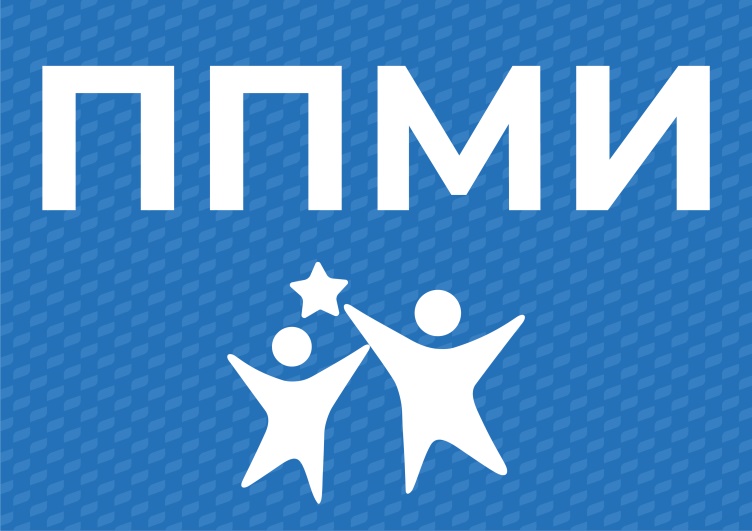 ПРОГРАММА ПОДДЕРЖКИ МЕСТНЫХ ИНИЦИАТИВ УВАЖАЕМЫЕ   ЖИТЕЛИ!                                 21 февраля 2024 года в 14.00 часов в актовом зале МОБУ СОШ  с.Впередсостоится итоговое собрание жителей по ППМИ-2024       Повестка дня итогового собрания:      1. Информация о реализации в Республике Башкортостан проектов развития общественной инфраструктуры, основанных на местных инициативах (проекте поддержке местных инициатив - ППМИ)  и  возможном  участии в ней  с. Вперед в 2024 году.      2.Выбор первоочередной проблемы с. Вперед для участия в ППМИ.       3.Определение суммы софинансирования муниципалитета, населения и спонсоров.      4.Выбор инициативной группы из числа жителей с. Вперед   для организации работ в рамках ППМИ.      5.Решение об использовании сэкономленных бюджетных средств после проведения торгов.     6. О персональных данных участников собрания.      Приглашаем Вас принять активное участие! Чем больше жителей будут участвовать в собрании по определению проблемы и выбору проекта, тем больше шансов на победу нашей конкурсной заявки! В случае победы в конкурсе из республиканского бюджета будет выделено до 1 200 000 рублей!ВЫБОР ПРОЕКТА В НАШИХ РУКАХ!ВМЕСТЕ МЫ МОЖЕМ БОЛЬШЕ!